БОЙОРОК                                                                       РАСПОРЯЖЕНИЕ26 ноябрь  2014 й.	                    № 32 р                             26 ноября   2014 г.В соответствии с Порядком управления и распоряжения муниципальным имуществом муниципального района Шаранский район Республики Башкортостан, утвержденным решением Совета муниципального района Шаранский район Республики Башкортостан от 29 октября 2009 года №216 и на основании письма Туймазинского почтамта УФПС Республики Башкортостан – филиала ФГУП «Почта России»:1.Пролонгировать договор аренды №3 от 01 февраля 2011 года о передаче федеральному государственному унитарному предприятию «Почта России» в аренду без права выкупа муниципального имущества: встроенных нежилых помещений, общей площадью 36 кв.м., расположенных в здании по адресу: Республика Башкортостан, Шаранский район, д. Старотумбагушево, ул. Центральная, д.14, для оказания услуг почтовой связи, сроком с 02.08.2014 г. по 01.07.2015 г.2. Заключить с федеральным государственным унитарным предприятием «Почта России» дополнительное соглашение о продлении срока действия договора.3. Контроль за исполнением настоящего распоряжения оставляю за собой.Главы  сельского поселения                                                И.Х. Бадамшин БАШКОРТОСТАН  РЕСПУБЛИКАҺЫШАРАН  РАЙОНЫМУНИЦИПАЛЬ  РАЙОНЫИСКЕ ТОМБАҒОШ АУЫЛ СОВЕТЫАУЫЛ БИЛӘМӘҺЕ СОВЕТЫИске Томбағош ауылы, тел.(34769) 2-47-19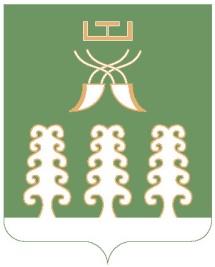 РЕСПУБЛИКА  БАШКОРТОСТАНМУНИЦИПАЛЬНЫЙ РАЙОНШАРАНСКИЙ РАЙОНАДМИНИСТРАЦИЯ  СЕЛЬСКОГО ПОСЕЛЕНИЯСТАРОТУМБАГУШЕВСКИЙ СЕЛЬСОВЕТс. Старотумбагушево, тел.(34769)  2-47-19